Machine Translated by Google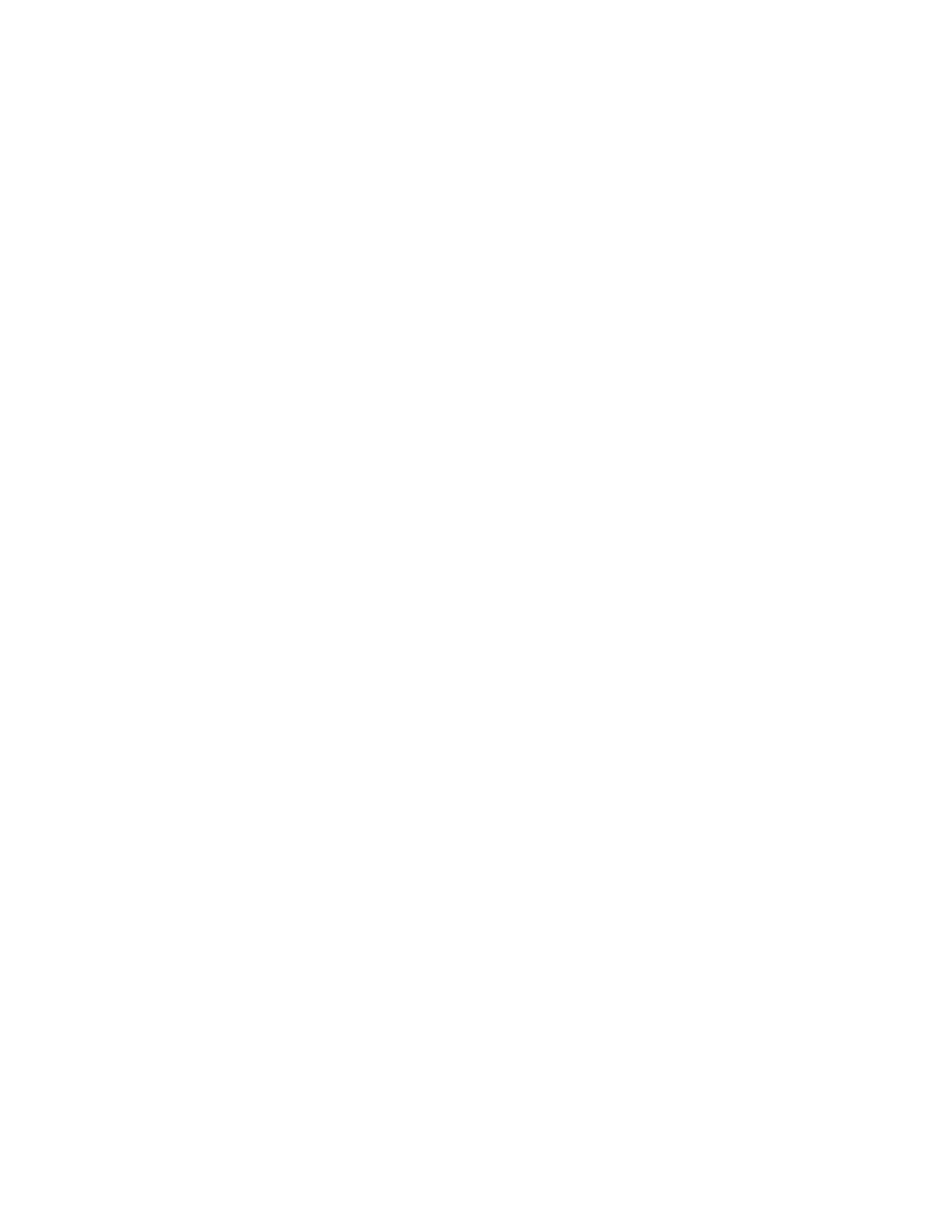 1Dr Dave Mathewson, Hermeneutyka, Wykład 22,Znaczenie słowa© 2024 Dave Mathewson i Ted HildebrandtKolejnym błędem lub błędem w badaniach słów jest czwarty błądcoś w rodzaju przeciwieństwa numeru jeden. Pierwszą rzeczą, którą omawialiśmy, było to, co jest często określany jako błąd etymologiczny lub błędny w przypadku pochodzenia lub historii słowa przypisuje się zbyt dużą wagę przy ustalaniu, jakie słowoznaczy w określonym czasie. Przeciwieństwem jest pójście w innym kierunku i tak jest co często nazywa się anachronizmem lub anachronizmem semantycznym.Oznacza to czytanie greckiego lub hebrajskiego słowa w świetle jego późniejszego znaczenia. Terazjeszcze raz nie oznacza to, że zrozumienie współczesnej greki iHebrajskie, współczesne znaczenia hebrajskie w ogóle nie pomagają lub nie mają na nie żadnego wpływuwszystko o tym, co lub nie może rzucić światła na to, w czym słowo mogło się spotkać jego pierwotny kontekst. Ale znowu założyć, że późniejsze znaczenie greckiegolub hebrajskie słowo jest koniecznie tym, co oznaczało w jego oryginalnym kontekście z pewnością jest to błąd, a zamiast tego równie ważne jest to, co tosłowo oznaczane w danym momencie historii dla naszych celów w biblijnym języku hebrajskim lub greka koine z I wieku.Dla przeciętnego ucznia, choć być może trudniejsze lub co mogąbyć bardziej podatni na to, nie mając dostępu do oryginalnych językówbyć może przeczytać hebrajski i angielski, znaczenie słów hebrajskich i greckichna przykład w świetle późniejszych tłumaczeń na język angielski. Kiedy więc tłumaczymy Greckie i hebrajskie słowa, aby myśleć koniecznie, że tak mamyprzetłumaczone, takie może być znaczenie tego słowa w naszym współczesnym języku angielskim czytać anachronicznie starożytny tekst, a co więcej, faktże wiele naszych współczesnych, na przykład angielskich słów, to pochodne od semickich, a nawet greckich słów, takich jak antropologia, opiera sięna greckim słowie anthropos lub mówimy o narzędziach pneumatycznych, narzędziach, które napędzane są powietrzem, od greckiego słowa pneuma, które może oznaczać powietrze, wiatr lub oddech lub duch. Tak wiele naszych słów czasami jest w języku angielskimpochodna starożytnych korzeni w języku greckim lub czasami w innych językach.Machine Translated by Google2Czasami więc niebezpieczeństwo polega nie tylko na czytaniu starożytnych słów w kategoriach Angielskie słowa, na które je przetłumaczyliśmy, ale także do interpretacjisłowo w słowie greckim lub angielskim w kategoriach naszych współczesnych wyprowadzeń te słowa. Na przykład jeszcze jeden naprawdę łatwy przykład, który nazwałemz kilku innych źródeł, które to potwierdziły i nie tylkoCzytałem przykłady, ale słyszałem też, że coś takiego popełniano na ambonach i jeden z bardziej znanych, jest właściwie dość głupiprzykładem jest przykład z 2 Listu do Koryntian i dyskusja Pawła na temat i jego instrukcje dla Koryntian dotyczące ich dawania i wkładurozdział ósmy, myślę, rozdział ósmy, rozdział ósmy i werset dziewiąty, tak sądzę jest tym, którego chcę, chociaż może to nie być tekst, o którym mówi Paweł Koryntian i nakazuje im dawać, ponieważ Bóg kocha wesołychdawca i być może niektórzy z was słyszeli, że słowo wesoły toGreckie słowo hilarion, od którego pochodzi angielskie słowo zabawne i jawidziałem, jak inni na to zwracali uwagę, ale słyszałem przykłady kaznodziejów, którzy tak robili powiedz zatem, czego Bóg naprawdę chce, to zabawne lub dawaniedo tego stopnia, że się śmiejemy i jesteśmy zachwyceni. Problem w tym, że to czytanie słowo hilarion w języku greckim jest anachroniczne w świetle naszego angielskiego słowo zabawne, które obecnie oznacza coś zupełnie innego niż Pawełużywał tego terminu, więc pamiętaj o ponownym przeczytaniu późniejszych znaczeń słów ponownie w oryginalne znaczenia słów greckich i hebrajskich, zwłaszcza dlawiększość z nas, większość z was, angielski, szczególnie jeśli nie znacie greckiego lubHebrajski – niebezpieczeństwo czytania tekstu greckiego lub hebrajskiego w świetle lub w języku hebrajskim słowo w świetle angielskiego słowa, którego używamy do tłumaczenia, myśląc w ten sposóbto, co oznacza to słowo w języku angielskim, oznaczałoby to w języku greckim lub kiedy pewne angielskie słowa są pochodnymi wczesnych słów i myśleniawtedy nasze angielskie słowo ponownie przybliża to, co oznaczało Słowo greckie lub hebrajskie oznaczane w oryginalnym kontekście.Podałem już przykład ucznia, na który uczęszczałem na zajęciachktórzy źle zrozumieli lub nie mogli zrozumieć, dlaczego Paweł użył tego słowa nadzieja lub słowo, które tłumaczymy nadzieją, dlaczego nazwał nasze zbawienie a zwłaszcza nasze przyszłe zbawienie, nadzieja nie mogła tego zrozumiećoparte głównie na tym, co robił uczeń, powoduje mylenieGreckie słowo, które tłumaczymy nadzieję, na to, co zwykle rozumiemy przez nadzieję, kiedy używamy go w języku angielskim. Zwykle używamy słowa nadzieja jako czegoś, co mamyMachine Translated by Google3życzenie się spełni, ale nie jesteśmy pewni, czy tak się stanie, czy nie, podczas gdyGreckie słowo, które zwykle tłumaczy się jako nadzieja, występuje przynajmniej w tekście Pawła często odnosi się do czegoś, co jest pewne i co można postawićswoje życie na czymś w rodzaju przeciwieństwa czytania numer jeden później lub wcześniejszych znaczeń w tekście greckim lub hebrajskim, przeciwieństwem jest czytanie późniejsze znaczenia z powrotem do tekstu, ponownie znaczenie słowa w jegokontekst w tym momencie musi być decydujący. Piąty błąd lubprzynajmniej piątą rzeczą, której należy unikać, jest to, co nazywam nie wymyślaniem koła na nowo oznacza to uznanie, że w leksykę włożono wiele ciężkiej pracyanalizy, co nie znaczy, że nie ma jeszcze dużo pracyJeśli już to zrobimy, odkrywamy nowy materiał lub uczymy się nowego metodologii i nowych sposobów studiowania słów, więc jest wiele do zrobienia należy zrobić i z pewnością błędem byłoby sądzić, że to ostatnie słowozostało to jeszcze powiedziane w tym samym czasie, gdy wiele pracy zostało już wykonane i wnioski są dość stanowcze: jestem zwolennikiem niemarnowania energiirobiąc coś, co już zostało zrobione, wolę spożytkować swoją energię na coś innego inne obszary, które być może nie zostały jeszcze zrobione, więc bądź tego świadomy wynalezienie koła na nowo i po prostu ponowne wymyślenie i odtworzenie pracy, ot co już ukończony i w końcu numer szósty nie popada w obsesjęsłowa, czyli jak już powiedzieliśmy, słowa łączą się, tworząc zdania i Zdania łączą się, tworząc zdania, które łączą się w akapity iakapity łączą się w całe dyskursy, więc nie popadaj w obsesjęsłowami, ale zdaj sobie sprawę, że słowa nie są ostatecznym nośnikiem znaczenia lub nośnikach znaczeń, więc nie skupiaj się na słowach ze szkodą dlainnych metod, po krótkim omówieniu kwestii związanych z tym, jak my rozumieć słowa, czym są, co robią i rozumieć wspólnemetodologia podejścia do nich i niektóre błędy, których należy unikać niechPodam wam tylko jeden przykład, jak to może działać w przypadku Listu do Galacjan rozdział piąty dobrze znany tekst dotyczący ciała i ducha, w którym Paweł kontrastuje czyny ciała i owoce ducha, na których chcę się skupićna temat słowa „ciało” w piątym rozdziale Listu do Galacjan, które jest greckim słowem sarx ale słowo sarx jest często tłumaczone na język angielski w Liście do Efezjan, Galacjan 5 przetłumacz to za pomocą angielskiego słowa „mięso”, ale to słowo można wybraćz kilku powodów znowu pierwszym krokiem jest wybranie słowa, które mam wybrałem to słowo z kilku powodów: po pierwsze, wydaje się, że odgrywa ono rolę: znaczącą rolę w tym kontekście w porównaniu do słowa duchMachine Translated by Google4ale także tłumaczenia na język angielski różnią się sposobem, w jaki je tłumacząW tłumaczeniach na język angielski używa się jednego słowa odpowiadającego w języku angielskiminne tłumaczenia, takie jak oryginał NIV przetłumaczony na sin nature przez przetłumacz także, istnieje możliwość niezrozumienia tego terminujeśli przetłumaczę to słowem „miąższ” na angielski, czy to powinno mnie do tego doprowadzić wniosek, że Paweł mówi o fizycznym ciele, czyli o cielesnościciało fizyczne jako w jakiś sposób współwinne grzechu lub samo ciałogrzeszny lub zły, tak jak mogłoby się wydawać słowo „ciało” w Liście do Galacjan 5dostarczają owocnego terminu do badań na drugim miejscu pod względem pola znaczenia co ten termin może oznaczać, jak jest używany szczególnie w NowymTestamentu oraz w języku greckim z I wieku, jeśli zapoznasz się z kilkoma narzędziamio których wspomniałem wcześniej, oraz inne narzędzia typu leksykalnego Nowego Testamentuzobaczysz, że słowo to może mieć szeroki, dość szeroki zakres znaczeń oraz kilka różnych znaczeń i funkcji, na przykład słowociało, tak jak to ma miejsce w języku angielskim, może odnosić się do fizycznego ciała, więcmięsista część ciała, która pokrywa kości lub może być używanaw odniesieniu do całego ciała Paweł w kilku miejscach używa idiomu takiego jak ciało i krew, odnoszące się do całej istoty fizycznej, całego ciałaniegdyś istnienie fizyczne, więc mogło odnosić się do całego ciała fizycznego istnienie jest użyte w kilku miejscach, gdy Paweł odnosi się do mojego własnego ciała odnosząc się do swoich przodków, jego relacji, więc relacji fizycznych, ale tomożna również zastosować czwartą możliwość, czasami używa się jej jako jako ludzkość w opozycji lub buncie przeciwko Bogu lub ludzkości jako podatny na grzech i w przeciwieństwie do Boga, który jest bardziej a duchowy, to raczej metaforyczne użycie tego terminu, jak zwykleodnosiło się do fizycznego, właściwie fizycznego ciała, teraz oczywiście jest to pierwszenależy zauważyć, że nie może to oznaczać tego wszystkiego, kiedy Paweł używa słowa słowo „ciało” w Liście do Galacjan 5 lub „sark” to słowo, które tłumaczymy jako „ciało”.prawdopodobnie nie oznacza tego wszystkiego na raz, więc najważniejszy jest kontekst prawdopodobnie ujednoznaczni znaczenie, które wskazuje na jedno z tych znaczeń jako właściwe w treści w uwagach kontekstowych równieżkontrastując z duchem, sugerowałoby to, że Paweł nie jest przede wszystkim zwłaszcza jeśli duch oznacza ducha świętego, kontrast nie jest przede wszystkim między fizycznym a duchowym, ale Paul prawdopodobnie ma w tym cośinnymi słowy, nie jest przeciwny fizycznemu ciału, nie jest przeciwny ciała lub przeciwko ciału fizycznemu i postrzega ciało fizyczne jako cośMachine Translated by Google5zamiast tego lepiej jest dobrze zrozumiećwrócę do przykładu, a następnie NIV do oryginalnego tłumaczenia NIV Co ciekawe, nowy NIV z 2011 roku powrócił do singlasłowo „ciało”, ale oryginał NIV przetłumaczył „sark” w Liście do Galacjan 5, ponownie niewszędzie, z wyjątkiem Galacjan 5, w przeciwieństwie do ducha świętego, ducha chodząc w duchu, dla wielu tłumaczli ciało jako grzeszną naturęmogłoby to niewłaściwie sugerować, że grzeszna natura jest pewna ontologiczna część mojej istoty, jakiś oddzielny impuls, czy jakiś oddzielny część mnie, która produkuje grzech lub coś w tym rodzaju i być może dlategopotencjalnego niezrozumienia natury grzechu lub niektórych, którzy byli niezadowolenizgodnie z tą definicją wersja NIV z 2011 r. zaczęła używaćSłowo „ciało” jest lepsze, myślę, że rozumiemy to słowo, kiedy na nie patrzyszw tym kontekście i poleganie na innych narzędziach w celu uzyskania pomocy jest takie, że tutaj Termin „ciało”, który tłumaczymy „ciało” na język angielski, odnosi się do mojego całego „ja”.cały fizyczny duchowy charakter, całe moje ja jako słabe i podatnedo grzechu odnosi się to do całego mojego ja, będącego pod wpływem tej teraźniejszościzłego wieku i poleganie na zasobach obecnego wieku, na których można polegać ciała, to w tym sensie polegać na ciele, którym jestemcała istota fizyczna i duchowa jako należąca do i pod niąwpływu i polegania wyłącznie na zasobach obecnego złego wieku całe moje ja jest podatne, słabe i podatne na grzechco powoduje wady wymienione w Liście do Galacjan 5. Więc prawdopodobnie cośw tym sensie Paweł prosi czytelników, aby unikali, gdy to mówi czyny ciała są takie, kiedy polegam, kiedy polegamna moich zasobach obecnego złego wieku, kiedy polegam na sobiejako część obecnego wieku, akceptowalnego dla grzechu i osłabionego wobec grzechuwtedy nieuchronnie spełnię uczynki ciała, jakkolwiek on o to poprosiaby postępowali według ducha w duchu świętym Nowego Przymierza i wydawali owoce ducha. Dlatego studia słów są ważneważne jest, aby zrozumieć znaczenie słów kluczowych i kluczowych cech leksykalnych w tekście biblijnym, mając na uwadze różne niebezpieczeństwa ibłędów, które można popełnić, i aby ich uniknąć, a także ponownieostatecznie zdać sobie sprawę, że słowa nie są ostatecznym nośnikiem ani nośnikiemznaczenia, że znowu słowa łączą się, tworząc klauzule i zdania a zdania akapity i akapity łączą się, tworząc całośćdyskurs, więc jeśli ktoś zajmuje się jedynie badaniami nad słowami, to ty masz do czynienia tylko z nimMachine Translated by Google6część sposobu, w jaki tekst przekazuje znaczenie, które następnie prowadzi nas do następnegorzeczą do rozważenia w interpretacji i hermeneutyce i to jest to kwestia gramatyki i kontekstu, dlatego chcę stworzyć serięobserwacje dotyczące tego, jak analizujemy gramatykę tekstu, jak to robimy przeanalizuj jeszcze raz szerszy kontekst. Zasadniczo kieruję to do nichktórzy nie znają hebrajskiego i greckiego, ci, którzy są mniej greccy lub mniej hebrajscyoczywiście, jeśli znasz grekę i hebrajski, masz dostęp do znacznie więcej zasobów i są w stanie zejść o wiele głębiej, niż będę tu omawiałale poza samym zrozumieniem znaczenia słów istnieje potrzeba zrozumieć, w jaki sposób słowa są łączone, tworząc frazy i zdaniai zdania, w jaki sposób są one połączone, tworząc akapity w jaki sposób akapity następnie łączą się ze sobą i łączą w całośćksiążek, dokumentów lub dyskursów, a ja chcę się skupić tylko na:chwilę na analizie gramatycznej i poczynimy pewne obserwacje zarówno w czym jak możesz posługiwać się gramatyką w ograniczony sposób, próbując zrozumiećtekst, zwłaszcza z dostępem tylko do tłumaczenia na język angielski, ale także w jaki sposób możesz ocenić inne narzędzia, które omawiają gramatykę tekstu.Przede wszystkim jeśli chodzi o analizę gramatyczną, której używam Gramatyka słowa jest dość luźna, ale patrząc na sposób łączenia słóww zdania, w jaki sposób zdania i zdania łączą się ponownie, wyglądając życzliwie gramatyki fragmentu i sposobu jej działania. Tutaj prawdopodobnie więcej Tłumaczenie formalnie równoważne jest pomocne nawet w formie formalnejodpowiednik, który jest bardziej dosłownym tłumaczeniem, nie zostanie w pełni uchwycony i doskonale gramatykę tekstu hebrajskiego i greckiego, ale tak się staniemam nadzieję, że przybliży Cię do tego niż inne typy, szczególnie bardziej dynamiczne równoważne typy, więc jeśli ktoś chce przeprowadzić badanie gramatyczne, byłoby to pomocne mieć co najmniej jeden lub więcej formalnie równoważnych lub dosłownychtłumaczenia do dyspozycji, jeśli nie znasz hebrajskiego lub greckiego. Również komentarze mogą być bardzo pomocne w zwracaniu uwagi na problemy gramatyczne oraz jakie znaczenie mogą mieć one dla interpretacji.Pozwól, że podam ci kilka wskazówek i znowu ze względu na mój obszar zainteresowanie i skupienie Skoncentruję się na języku greckim, gramatyce i sposobie które mogą mieć wpływ na sposób interpretacji tekstu, zwłaszcza za pomocą ocenianie narzędzi, które mogą dokonywać obserwacji gramatycznych. Jedno ważneMachine Translated by Google7rzeczą, którą należy rozpoznać, jest różnica przynajmniej w języku hebrajskim i greckim różnica między systemem czasów tych języków i forna przykład język Nowego Testamentu. Przepraszam za język współczesny język angielski, tłumaczenia tekstu greckiego i hebrajskiegoszczególnie w przypadku greki Nowego Testamentu znajdziesz język angielskiAngielski system czasowników to przede wszystkim, choć nie wyłącznie, ale przede wszystkimzorientowany czasowo, to znaczy, gdy myślimy o czasie, myślimy oCzasowniki angielskie wskazujące przeszłość, teraźniejszość i przyszłość, zarówno w języku hebrajskim, jak ibyć może, a zwłaszcza grecki, czas akcji przeszłej teraźniejszości i przyszłość niekoniecznie była wskazywana przez same czasy, ale tak zostały wskazane przez inne rzeczy w kontekście.Zamiast tego, zwłaszcza w przypadku greckiego systemu czasów, wskazano, couczeni nazywają aspektem lub sposobem, w jaki autor zdecydował się spojrzeć na akcjęautor zdecydował się obejrzeć akcję niezależnie od tego, kiedy została podjętamiejsce, a nawet jak obiektywnie faktycznie miało to miejsce, grecki czasownik napina siępo prostu powiedziałby nam, jak autor zdecydował się na to spojrzeć autor zdecydował się przyjrzeć tej akcji, a ja chcę tylko zrobić kilka komentuje dwa główne czasy w języku greckim, jednym z nich jest to, co jestzwany czasem Aris, zobaczysz komentarze i inne prace opisujące czas Aris, drugi to czas teraźniejszy i theCzęsto opisywano geniusz tych dwóch teraźniejszości tych dwóch czasów z analogią, że znowu nie jest to dla mnie nowość, pożyczam to od akilka innych, ale można porównać aspekt w czasach greckich, ot co autor chce spojrzeć na akcję przez analogię do paradyjest tak, jeśli jestem w sterowcu lub helikopterze i powiedzmy, że jestparada, która ma miejsce, użyję innego amerykańskiego przykładu, jeśli istnieje parada, która odbędzie się 4 lipca z okazji Dnia Niepodległości ita parada zaczyna się o dziewiątej i kończy o dwunastej, jeśli i ja Chcę, żeby było jasne, że mam na myśli tę samą paradę z tymi coZamierzam powiedzieć, czy jestem korespondencją prasową unoszącą się nad tym parada w helikopterze w helikopterze Paradę widzę w całościNiekoniecznie widzę, jak to się rozwija i rozwija. Nie interesuje mnie to w tym, jak długo to trwało lub jak się rozwinęło, lub różne części Ipo prostu zobacz całość od początku i końca. Widzę w nim paradęw całości jednak biorąc udział w tej samej paradzie, jeśli jestem obserwatorem naMachine Translated by Google8rogu ulicy widziałem tę samą paradę z zupełnie innej perspektywy perspektywy zupełnie inny aspekt. Patrzę na to w miarę jego rozwoju i się rozwija. Mogę stać na rogu ulicy i widzieć inaczejzespoły i różne pływaki poruszające się przede mną, znowu to jest ta sama parada, ale czy patrzę na nią jako całość z helikoptera, czyniezależnie od tego, czy jestem obserwatorem na rogu ulicy, obserwującym jego rozwój i rozwója widzenie szczegółów to po prostu różne sposoby patrzenia na rzeczywistość dokładnie ta sama parada, to samo dotyczy Greków Nowego Testamentu, Aristentów mógłby spojrzeć na akcję jako całość, tak jakby autor stał z boku i sprawiedliwiewidzi całe wydarzenie, niezależnie od tego, czy było to naprawdę krótkie wydarzenie i czy miało miejscenatychmiast, czy się powtórzyło, czy trwało długoprzez pewien okres czasu arystenci zachowywaliby się tak, jakby autor cofał się i patrzy na akcję jako całość, czas teraźniejszy byłby taki, jakbyautor postanawia wejść w akcję i zobaczyć ją od wewnątrz w miarę jej rozwoju i rozwija się przed nim, co byłoby podobne do czasu teraźniejszegoponownie, czy akcja była krótka, czy długa, czy też powtarzana, tylko tak mogło być zdeterminowane przez kontekst, cały czas teraźniejszy powiedział, że był autorem spojrzał na akcję z perspektywy jej szczegółów, jak się rozwinęła i rozwinęław przeciwieństwie do dziedziczki, po prostu powiedział, że jest i spojrzał na nią całość często Aristents w języku greckim jest uważana za swego rodzaju domyślną napięcie, które pojawia się ponownie, gdy włączasz komputer i zaczynasz pisać Twój program do edycji tekstu ma zazwyczaj domyślny rozmiarczcionka często 12 i która pojawi się automatycznie, chyba że chcesz kliknij i wybierz czcionkę o innym rozmiarze, 8, 10 lub coś podobnego to lub ponownie twój komputer będzie miał domyślną drukarkę, czyli drukarkę, którą automatycznie wybierze, wybierzesz ją i to będzie domyślną drukarkę, chyba że chcesz wybrać innąto pojawi się Aristents w języku greckim, który możesz znaleźćo których mowa w podręcznikach i komentarzach, Aristents był domyślny czas, którego autor użyłby, gdyby nie miał ku temu jakiegoś powoduużyj czegoś innego, co to oznacza i jak to wygląda z perspektywy Grecki określa sposób, w jaki analizujemy język i ponownie, jeśli tak jestczytelnik nie-grecki lub czytelnik nie-hebrajski, na którym się głównie opieraszkomentarze i inne narzędzia, które mogą Ci pomóc, ale myślę, że w jaki sposób pomoże to namunikaj nieporozumień dotyczących czasów greckich, na przykład nadal to znajdziesz często, chociaż zaczynamy się uczyć, jak tego unikać, ale nadal będziesz częstoMachine Translated by Google9szukaj informacji w komentarzach lub innych, szczególnie popularnych studiach biblijnych narzędzia, które zobaczysz, takie jak Aristents, są używane do wskazania, żedziałanie było raz na zawsze, albo było natychmiastowe, albo było pilne był ostateczny, zobaczysz takie rzeczy ponownie, jeśli Aristents jest domyślny czas, który patrzy na akcję jako całość, prawdopodobnie mynie powinniśmy, jako studenci, nie powinniśmy robić niczego z Aristentami, jak tylko możemy prawdopodobnie bezpiecznie odejść od tego i powinniśmy unikać, powinniśmy unikać komentarze, które poświęcają wiele uwagi Aristowi i tworzą tego rodzajustwierdzać, że nastąpiło to natychmiastowo lub raz na jakiś czaswszystkie lub wskazały jakiś specjalny rodzaj działania, w rzeczywistości jest odwrotnie znowu to prawda, że „arystenci” był czasem używanym, gdy autor nie chciałaby powiedzieć coś konkretnego na temat akcji, był to czas domyślny, więc niech będzie Bądź świadomy tego, że robisz za dużo z Aristentów, ale bądź tego świadomy komentarze i inne narzędzia, które mogą przynieść zbyt wiele korzyściAristents czas teraźniejszy, także czas teraźniejszy, który często będziesz widzieć opisywane w komentarzach i innych narzędziach nawet popularnych studiów biblijnych narzędzia, które często spotykasz, czas teraźniejszy jest opisywany jako czas teraźniejszy jest używane, gdy czynność ma charakter ciągły, nawykowy lub trwa przez jakiś czas okres czasu, jednak znowu czas teraźniejszy jest używany po prostu, gdyautor chce patrzeć na akcję jako rozwijającą się i rozwijającą bez względu na wszystko jak długo lub jak krótko trwała akcja i znowu to zrobiłemtrochę pracy z czasem teraźniejszym i odkryłem, że czasami teraźniejszość czas jest używany bardzo krótko, czasami jest używany bardzo długodziałań, których nie można rozpoznać poza kontekstem, jaki ma czas teraźniejszy To znaczy, że autor ma wrażenie, jakby wkraczał w akcję, żeby ją zobaczyć makijaż, jak się rozwija, to rodzaj zbliżenia, bardziej zbliżeniapunktu widzenia na działanie niż Aristents – oto co to oznacza przykładem jest to, że czasami autor może użyć czasu teraźniejszego dopo prostu zwróć uwagę na działanie w przeciwieństwie do domyślnej dziedziczki to po prostu podsumowuje, na czym autor może skupić się w czasie teraźniejszym skupić się bardziej szczegółowo lub zwrócić większą uwagę, więc co to oznacza czy musisz unikać komentarzy na własną rękę lub być świadomym komentarzy i komentarze i inne narzędzia, które mówią, że autor użył czasu teraźniejszego tzw oznacza to działanie ciągłe, działanie ciągłe, działanie trwałe lub lubnawykowe działanie lub coś w tym rodzaju, którego sam czas teraźniejszy nie mawskazują, że możesz tylko stwierdzić, czy dane działanie ma charakter ciągły, czy nawykowyMachine Translated by Google10z kontekstu, ciągłego lub czegoś w tym stylu, więc bądź tego świadomyszczególnie be, używając czasu teraźniejszego do wyciągania nielegalnych wniosków świadomi komentarzy i innych narzędzi, w których można znaleźć wiele informacji czas teraźniejszy oznacza, że akcja jest ciągła i trwa lubcoś takiego znowu często w porównaniu do Aristentówteraźniejszość będzie działać, gdy autor po prostu będzie chciał wziąć więcej akcja z bliska chce być może skupić się bardziej szczegółowo nadziałania, niż zrobiłby, gdyby użył innego przykładu Aristentsznaleźć w gramatyce, o czym należy pamiętać, aby dać ci jedno, jest warunkowe stwierdzenia, których jesteś świadomy i które często używasz lub czytaszinstrukcje warunkowe jest to instrukcja if then if this then this so ifMówię, że jeśli studentka będzie pilnie uczyć się greckiego, otrzyma piątkę główna część wyroku, który otrzyma, jest warunkowanapierwsza część, jeśli student pilnie uczy się greckiego, więc spełnienie działania, które otrzyma, jest uzależnione od lub zależy od tego, czy ta osoba pilnie uczy się greckiego, makonstrukcja znana jako konstrukcja o pierwszorzędnym stanie i często znajdź komentarze i inne narzędzia, które mówią, że gdy jest pierwsza klasa warunek, zobaczysz ten język pierwszej klasy, powinieneśprzetłumacz to, ponieważ to jest część „jeśli” faktycznie oznacza, że tak jest dzieje się tak, ponieważ uczysz się greckiego, otrzymasza więc często można znaleźć komentarze i inne narzędzia lokalizowania pierwszej klasy warunkuje zdania w języku greckim i dlatego wyciąga taki wnioseknaprawdę się dzieje, należy to przetłumaczyć, jeśli to nie jest mocne wystarczy, ale powinieneś to przetłumaczyć, ponieważ z tym jest problem jest po prostu zbyt wiele przypadków, w których nie ma to miejsca w nowymtestament i tak na przykład Mateusza, rozdział 12, werset 27, myślę, że jest tam Mateusza rozdział 12 Jezus jest w konflikcie z faryzeuszami, którzy to zrobili oskarżył go o wypędzanie demonów w imię szatana, na co Jezus odpowiada mówiąc, że jeśli wyrzucę demony w imię szatana lub Belzebuba, to takkto zatem, na mocy czyjego autorytetu ich wypędza, to jest pierwsza klasa zdanie, jeśli Jezus mówi, że jeśli Jezus wygania demony, to jest pierwsza klasazdanie, które powinniśmy przetłumaczyć, że skoro Jezus mówi „tak”, ponieważ ja jestem wypędzanie demonów jest mnóstwo takich przykładów, więc po prostu uważaj komentarzy, które przywiązują dużą wagę do warunków pierwszej klasy ipowiedzieć, że należy to przetłumaczyć, ponieważ w pewnym sensie chodzi o toMachine Translated by Google11rozpoznać, że grecki jest językiem jak każdy inny język i tak jestNieuprawnione jest wprowadzanie w to zbyt dużej precyzji, aby można było oczekiwać, że tak się staniezbyt wiele, aby oczekiwać od niego zbyt wiele, tak, było to całkowicie aaa odpowiednich środków przekazywania przez Boga swego objawienia swemu ludowi z pierwszego wieku, ale jednocześnie z pewnością jest to nielegalnepotraktuj to w sposób nienaturalny, więc chodzi mi o to, żebyś był tego świadomy własną analizę, ale bądź świadomy, zwłaszcza czytając komentarze iinne narzędzia, uważaj na te, które wymagałyby zbyt dużej precyzjijęzyka lub zmusić go do robienia rzeczy, do których tak naprawdę nie jest przeznaczony i to przywiązywałby zbyt dużą wagę do drobnych niuansów gramatycznych, ale znowu to zrobisz musisz używać komentarzy i innych narzędzi, jeśli nie znasz języka greckiego lub hebrajskiego- mniej, co jest w porządku, ale będziesz musiał użyć innych narzędzi, które pomogą Ci to zrobić uwagi gramatyczne, ale uważaj na te, które nadmiernie analizujągramatyczny jeden przykład, który już sprawdziliśmy, właściwie tylko jedenprzykład, który może pomóc w zrozumieniu, w jaki sposób gramatyka może sprawić, że aróżnicę i rozmawialiśmy o tym w odniesieniu do tłumaczenia ale Problem z tłumaczeniem w tym tekście jest właściwie gramatyczny i tyleczy jest to sekcja w 5. rozdziale Listu do Efezjan i 5. rozdziale Listu do Efezjan w wersecie 18 znajdujemy dobrze znany nakaz, aby nie upijać się winem, ale bądź napełniony duchem, jeśli masz raczej dosłowne drewniane tłumaczenie zobaczysz, że to, co następuje w tłumaczeniu na język angielski, to seriaimiesłowy, przynajmniej w języku angielskim, często tłumaczy się je za pomocą formy „aa”. czasownik z ing na końcu, więc po nim zobaczysz serię imiesłowówwerset 18, więc mówi: „Nie upijajcie się winem, które jest rozpustą”. najmniej rozpusty, ale zamiast tego bądźcie napełnieni duchem, dosłowniejedni drugim w psalmach, hymnach i pieśniach duchowych, śpiewanych i śpiewanych muzyka w sercach waszych Pana dziękującego Bogu Ojcu zawszystko i wszystkie te imiesłowy śpiewające, dziękującewszyscy wróćcie i zmodyfikujcie polecenie na napełnienie duchem i ja myślę, że po prostu wyjaśniają i opisują, co to oznacza, co to oznacza chociaż wyglądają interesująco i znowu tutaj jest angielskitłumaczenia różnią się, co robimy z wersetem 21, który jest w większości angielski tłumaczenia wydają się być tłumaczone jako osobny werset, a niektóre nawet rozpocząć nowy akapit, ale właściwie werset 21, podporządkowując się sobie nawzajem w wersecie 21 czasownik złożyć jest kolejnym imiesłowem w tym ciąguimiesłowy, prawdopodobnie wraca do polecenia należy wypełnićMachine Translated by Google12ducha, więc lepszym sposobem na przeczytanie tego tekstu byłoby nie upijanie sięwinem, ale bądźcie napełnieni duchem, co oznacza rozmowę z kimśinny w psalmach, hymnach, pieśniach duchowych, śpiewających i tworzących muzykę doPanie, zawsze dziękujący Bogu Ojcu za wszystko i poddający sięsobie nawzajem, zatem podporządkowanie się sobie nawzajem jest częścią tego, co to znaczybądź napełniony duchem, więc gramatycznie, co zrobisz z tym wersetem i nawet porównanie tłumaczeń na język angielski może mieć znaczeniesposób, w jaki interpretujesz ten tekst, to kolejna rzecz, na którą warto zwrócić szczególną uwagęw tłumaczeniu na język angielski z tłumaczeniami na język angielski można to nawet zrobićale czasami trochę dokładniej jest to zrobić za pomocą języka greckiego tekstu, a to oznacza zwrócenie uwagi na łączniki, takie jak „ale” i „i”.i dlatego i i kiedykolwiek lub ponieważ lub dla tych słów, którefunkcja do połączenia, aby połączyć słowa, a nawet zdania, a nawet zdanialub nawet czasami akapity, dlatego ważne jest, aby zrozumieć siłę złączy, znowu „tak”, „ale” i „powód”.to lub coś w tym stylu, próbowałem ustalić, co to mówi o związek słów, akapitów lub zdań ze sobączęść pomocy w ponownym prześledzeniu przepływu myśli przez przejście rozważanie różnych typów literackich jest to prawdopodobnie bardziej znaczące szczególnie w literaturze epistolarnej, która często zależy od ścisłegodzianinowy argument, który przechodzi od wiersza do wiersza, werset do wersetu lub cokolwiek innegoznowu z literaturą narracyjną, którą jesteśmy głównie zainteresowani powiązania między akapitami i tym, jak rozwija się historia, więc czasami szczegółowa gramatyka samych wersetów i zdań nie jest takaważne jak to, co dzieje się na poziomie fabuły i akapitu, hmm inna sprawa dotyczy złączy i nie jest to jedyny sposóbzidentyfikować relacje między zdaniami, czasami nadal musisz określ, jaki jest związek między tym wersetem a tamtymto, co jest przed nim lub to, co następuje po nim, lub co to jestzwiązek tego akapitu z poprzednim, ale nawet zzłącza, nawet jeśli masz do dyspozycji złącza takie jak „dlatego” luba ale lub ponieważ lub w celu tego lub czegoś w tym stylu, nawet wtedy czasami trudno powiedzieć, co one łączą, och, czy to onipo prostu łącząc dwa słowa, czy oni łączą zdania, czy to prawda Łączę akapity, więc mówię tylko, że musisz popracować z tekstu i spróbuj dowiedzieć się, jaką funkcję pełni każda sekcjaMachine Translated by Google13to zdanie robi tutaj, co robi ten werset tutaj, jak to działaw całym akapicie dobrym przykładem jest uh, nawet myślę, że wujawnione w tłumaczeniu na język angielski w tłumaczeniu na język angielski to Romansrozdział 5 i werset 12, jest to część rozpoczynająca to porównaniePaweł dokonuje porównania pomiędzy Chrystusem i Adamem, porównując i kontrastując to, coakt Adama, który zgrzeszył, co to zrobiło z rodzajem ludzkimteraz jest poprawione i odwrócone w jednym akcie Jezusa Chrystusa akt Chrystusa, posłuszeństwo Chrystusowi, czyli Jego śmierć na krzyżuporównanie i kontrast między Adamem a Chrystusem wprowadza:interesująca konstrukcja, o której mówi po prostu większość tłumaczeń na język angielskidlatego patrzę na wersję niv, która mówi „dlatego tak samo jak grzech”. wszedł na świat przez jednego człowieka, inne tłumaczenia mogą być trochę bardziej drewniany i dosłowny i przetłumacz go bliżej tekstu greckiego, który jest z tego powodu dosłownie z tego powodu, tak jak grzech wszedł w świata i przechodzi do porównania, pytanie brzmi: co to jestz tego powodu dobrze wskazuje, oczywiście pokazuje, że coś miało wydarzyło się wcześniej i jest to powodem porównania Adama z Chrystusie, coś, co Paweł właśnie powiedział, jest przyczyną z tego powodu coś, co właśnie powiedział, teraz przystępuje do porównania Adama i Chrystusa, ale z tego powodu Paweł nawiązuje do debatyz powodu tego, co niektórzy mówią, że Paul nawiązuje do nppoprzedni werset w rozdziale 11 rozdziału „Przepraszam”, werset 11 Listu do Rzymian 5Paweł kończy stwierdzeniem, że nie tylko tak jest, ale także teraz radujemy się w Boguprzez Pana naszego Jezusa Chrystusa, przez którego teraz otrzymaliśmy pojednanie, czy to z powodu tego stwierdzenia, czy też tak jestz tego powodu czy dlatego odsyła do rozdziału 5 1do 11, czy odnosi się to do całych pierwszych 11 wersetów rozdziału 5 czy też wraca wcześniej, być może sięga aż do rozdziału 3werset 21, gdzie Paweł zaczyna wyraźnie omawiać usprawiedliwienie przez wiarę czy też sięga aż do rozdziału 1 i wersetu 18, co jest w pewnym sensiepoczątek treści listu do Rzymianina, więc wiesz czasami trudno będzie dokładnie określić, co robiszniektóre z sytuacji, gdy widzę „dlatego” lub „z powodu”, „dla” lub „kiedykolwiek” lubw konsekwencji lub takie słowo jest, czasami będzietrudno wiedzieć, co to ma wspólnego z tym, jak daleko powinienem się posunąćz powrotem, to wszystko jest częścią hermeneutyki i interpretacji i próbujemy to ująćMachine Translated by Google14tekst razem, aby nadać mu sens, zmagając się z gramatyką za pomocą a połączenie klauzul, słów, akapitów i tym podobnych rzeczyprzejdźmy od gramatyki i omówmy krótko, uh, do pewnego stopnia poszerzenia od samych słów do przyjrzenia się, w jaki sposób słowa są łączonezdań i akapitów, aby poszerzyć i spojrzeć na całą literaturękontekście, więc szerzej musisz zadać pytanie i sprawdzić, jak to działa mój fragment pasuje do szerszego kontekstu lub przepływu literackiegocałą książkę, a dokładniej, jeśli mam do czynienia z tekstem w formacie starszy nowy testament, jaki ma to związek z tym, co jest przed nimwyrasta z tego, w jaki sposób przygotowuje się na to, co nastąpi później lub odnosi się do tego, co nastąpi późniejmusisz być w stanie wyjaśnić, jak Twój tekst pasuje dokontekście bardzo prostą ilustrację tego, jak to jest ważne i jak to jest ignorowanie tego jest śmieszne nawet w naszych czasach, nikt z nas nie chodzi do do kina, do czerwonego pudełka lub czegoś w tym rodzaju i sprawdzamyfilm, którego nigdy nie widzieliśmy, zabieramy go do domu i wrzucamy do naszego odtwarzacza DVDa potem być może, uh, kiedy wybieramy scenę, scenę menupojawia się wybór i sprawdzamy, czy wybieramy scenę 17, a potem może kiedy to zrobimydochodzimy do sceny 17, szybko przenosimy się do jej środka i oglądamy 10 minut tego, uh, spodziewałbym się, że będziesz zdezorientowany inie mając pojęcia, co się dzieje na świecie, chcesz wiedzieć, jakcała historia się rozwija, chcesz wiedzieć, jak fabuła lub jak argumentacja rozwija się i rozwija, abyś mógł zrozumieć dowolną sekcję wfilm to samo dotyczy tekstu biblijnego, myślę, że jest jednym z najbardziejważne rzeczy, które możesz zrobić w hermeneutyce lub interpretacji a biblijnym jest i jednym z najcenniejszych aspektów jest mócwyjaśnij, w jaki sposób Twój tekst wnosi wkład w dyskusję, która się toczy wyjaśnij, jak Twój tekst pasuje tam, gdzie się znajduje, co tam robi, co by zrobił brakowałoby, gdyby go nie było, co to wnosi do argumentujak to pasuje lub wyrasta z poprzedniej części, jak to się ma przygotuj się na to, co nastąpi po nim, a może być ich wiele rodzaje relacji, często w zależności od tego, czy masz do czynienia z literaturą narracyjną, czy też masz do czynienia z epistolarnością W literaturze można wyróżnić wiele rodzajów relacji pomiędzy akapity w szerszym kontekście, szersze sekcje tekstumoże to być bardziej relacja chronologiczna, znajdziesz toszczególnie w narracji, chociaż nawet w narracji powiedzieliśmy, że rzeczyMachine Translated by Google15nie zawsze są ułożone chronologicznie, ale niektóre wydarzenia mogą tak być ułożone według chronologii, czasami niektóre sekcje mogą wyjaśniaćcoś, co pojawia się przed tekstem, może być ilustracją, która się pojawia czegoś, co miało miejsce wcześniej, czego przyczyną może być Twój tekst coś, co pojawia się przed nim lub po nim, może mieć przyczynę irelacja skutku, może to być relacja pytanie-odpowiedź w Twoim tekście być może odpowiadasz na pytanie zadane we wcześniejszym tekście tekst może być ułożony według tego, co szczegółowe lub ogólneTwój tekst może zawierać szczegóły ogólnego stwierdzenia lub może być: ogólne podsumowanie kilku konkretnych przykładów, więc jest wszystko rodzaje możliwych relacji, porównanie i kontrast, jaki może mieć Twój tekst być kontrastem lub porównaniem do czegoś, co było wcześniej, po tym, więc po prostu bądź czujny na wiele możliwości, jak i ważniejsze niżtymi etykietami jest po prostu możliwość wyjaśnienia, jaki jest mój tekst robienie tam w swoim kontekście, jak wyrasta z tego, co jest wcześniej, jak czy odnosi się do tego, co pojawia się i łączy z tym, co następuje po nim? czasami może to być najważniejszy aspektinterpretując tekst biblijny, a czasami czasami źle go zrozumiemytekstu lub przynajmniej nie rozumiemy go wyraźnie, dopóki nie zrozumiemy, jak to zrobić pasuje do szerszego kontekstu bardzo prosty przykład, że tak wieleinni też na to wskazywali, ale jest to łatwe i w pewnym sensie Łatwym punktem wejścia do myślenia o kontekście jest przykład z Filipian, rozdział 4 i werset 13, które prawdopodobnie słyszeliście cytowane na różne sposoby, a rozdział 4 werset 13 Paweł mówi: I Wszystko mogę przez Tego, który daje mi siłę w zależności od Twojejtłumaczeniu, więc bierzemy ten tekst i wykorzystujemy go do uzasadnienia w różnych sprawach mogę przystąpić do egzaminu, który wydaje się zbliżaćjest duże i zbyt trudne i nie czuję się na to przygotowany, ponieważ mogę to zrobić ze wszystkim mogę sobie poradzić w Chrystusie, który mnie umacniatrudnych członków rodziny, krewnych lub przyjaciół, ponieważ mogę zrobić wszystko rzeczy przez Chrystusa, więc zwykle odnosimy to do obszarów naszego życia różnych obszarach, które są dla nas trudne, ale na których możemy polegaćSiła Chrystusa, aby pomóc nam pokonać te przeszkody lub osiągnąć te zadania, które wydają się możliwe i nie chcę zaprzeczać, że tak jestrzeczywiście prawda, ale chcę zapytać, co oznacza ten werset, a jak wydaje się Pawełużywać tego, co może, jak to wpływa na argument, jak to maMachine Translated by Google16odnoszą się szczególnie do tego, co następuje przed nim, a po nim zwróć uwagę na rozdział 4werset 13, jeśli się cofniesz, a ja zacznę od wersetu 10. Paweł mówi, że się raduję bardzo w Panu, że przynajmniej odnowiłeś swą troskę o mnierzeczywiście byłeś zaniepokojony, ale nie miałeś okazji pokazać, że tak nie mówię tego, bo jestem w potrzebie, więc odpowiada na troskę Filipian i on mówi, że nie mówię tego dlatego, że nie muszębo chcę, żebyś mi coś dał, a on mówi, że się tego nauczyłem być zadowolonym, niezależnie od okoliczności. Wiem, jak to jestMuszę wiedzieć, jak to jest mieć dostatek, którego sekret poznałembycie zadowolonym w każdej sytuacji, niezależnie od tego, czy jesteś dobrze odżywiony, czy głodnyczy żyje się w dostatku, czy w niedostatku, oto sekret bycia zadowolonymw każdej sytuacji, niezależnie od tego, czy jesteś głodny, w potrzebie i zmagasz się przetrwać, czy masz dużo, to ja mogę zrobić wszystkoChrystus, który mnie wzmacnia, rozdział 4, werset 13, odnosi się do Pawłazdolność Chrystusa, która pozwala mu być zadowolonym w każdych okolicznościach, niezależnie od tego, czy jestma obfitość, czy też walczy o przetrwanie i przetrwanieistnienie, więc czasami umiejętność umieszczenia tekstu w jego kontekście będzie taka mają ogromny wpływ na to, jak rozumiesz tekst, a nawet pomagająuniknąć nieporozumień, pozwólcie, że podam kilka przykładów, od których zacznę z nami para ze Starego Testamentu o tym, jak zrozumiećkontekście lub jak rozwija się argument i jakie może to mieć znaczenie Aby zrozumieć tekst biblijny, chcę się posłużyć pierwszym przykładem Korzystanie ze Starego Testamentu wynika z narracji i to jest księgaKsięgi Wyjścia, a zwłaszcza rozdział Wyjścia, rozdział 18 Księgi Wyjścia, który jest historia o odwiedzinach teścia Jetro Mojżesza i Jetro odzyskuje przytomność Mojżesza i on postrzega Mojżesza jako przywódcę narodu izraelskiegodo jego obowiązków należy pełnienie funkcji sędziego i tak Jethro dochodzi do siebie odwiedza Mojżesza i widzi go działającego jako sędzia, a Mojżesz jest wedługJethro Moses powraca, po prostu wyczerpany i zmęczonyponieważ próbuje sobie poradzić ze wszystkimi, którzy przynoszą tak duże sprawy i małe, znaczące i nieistotne dla Mojżesza do rozstrzygnięcia i podjęcia decyzjiw pewnym sensie pełni rolę sędziego, więc Jethro to widzi i…zauważa to i zasadniczo dochodzi do wniosku, że to naprawdę nie jest dobre, Mojżeszu męczysz się, próbując zrobić za dużo, bierzesz to wszystkosprawy duże i małe i załatwianie ich, a ty nie możesz tego zrobić, nie możesz zrób to dobrze, więc rozwiązaniem Jethro jest delegowanie drobnych sprawMachine Translated by Google17innym wykwalifikowanym sędziom, a ty wybierasz tylko tych najważniejszych i tak dalej to właśnie robi Mojżesz, a koniec rozdziału 18 sprowadza to do:Wniosek, teraz pytanie brzmi, dlaczego ta historia o exodusie miała miejsce wiele sugestii, a ta historia może mieć wiele zastosowań, npnie chcę powiedzieć, że to, co zaraz powiem, to jedyna rzecz, jaką robi ale jedna z bardziej powszechnych sugestii w przeszłościz krytycznego podejścia do historii, właśnie widziałem tę historię w exodusie 18 jako opisujący i wyjaśniający początki izraelskiego systemu sądowniczego tak powstała taka opowieść opowiadająca lub opisująca gdziesystem sądowniczy w historii Izraela pojawił się przynajmniej w bardziej popularnej formieW literaturze bardzo powszechnym wyjaśnieniem jest rozdział 18 Księgi Wyjścia, który mówi nam lubstanowi opis znaczenia delegowania odpowiedzialności w tym rozdziale18 zasadniczo poucza chrześcijan, że nie powinniśmy próbować robić niczego na siłę naszą własną i jest to instrukcja, jak delegować władzę i delegowaćodpowiedzialności w świecie biznesu lub w innych naszych przedsięwzięciach, a nawet w sytuacjach kościelnych i kontekstach służbowych lub organizacjach, o to właśnie chodzi delegowanie odpowiedzialności, a w instrukcjach znajdziemy, dlaczego ijak to zrobić, jednak według mnie jest to klucz do zrozumienia tegoopowieścią z rozdziału 18 jest ponowne umieszczenie jej w szerszym kontekściezapytaj, jaki ma to związek z tym, co następuje wcześniej i jak pasuje donarracja w kontekście, który dotyczy jednej rzeczy, którą zauważysz ponownie ignorując podziały na rozdziały i wersety, które są bardzo dużeważne, jak powiedzieliśmy wcześniej, podziały na rozdziały i wersety nie mają miejsca wskazują przerwy lub sekcje, do których właściwie służąpomóż nam wszystkim dotrzeć do właściwego miejsca w tekście, ignorując rozdział 18 co interesujący jest rozdział 18, historia Mojżesza, Jetro i Mojżeszajestem zmęczony tymi wszystkimi przypadkami i muszę im mówić, że tego nie robią nie rób tego, podaj mniejsze przypadki komuś innemu i weź głównydla siebie, pojawia się to zaraz po zakończeniu historiiktóry opisuje bitwę Izraela z Amalekitami pod koniec rozdziału17 i jeśli pamiętacie, ta historia też jest interesująca, ponieważ Izrael angażuje się w dość interesującą strategię wojskową, na której stoi Mojżesz górę i obserwował tę bitwę, dopóki będzie trzymał ręce w górzeręce do góry, Izrael wygrywa, ale to jest interesującejęzyk Mojżesza jest zmęczony, on się zużywa i męczy, a kiedy jegoramiona opadają Izrael zaczyna przegrywać, kiedy je podnosi, wygrywają, ale onMachine Translated by Google18nie może ich utrzymać, więc w zasadzie musi mieć dwie osoby podpierające podnieście ręce i trzymajcie je w górze, aby Izrael zwyciężyłamalekici, to dość interesujące, że faktycznie masz tych dwóchhistorie, w których Mojżesz jest przedstawiany jako bardzo ludzki i bardzo słabyzbyt rygorystyczny, nie jest w stanie poradzić sobie ze wszystkimi sprawami sądowymi w rozdziale 18 męczą go. Nie może tego zrobić. W rozdziale 17bitwa pod Amalekitami, nie może nawet utrzymać rąk w górze, to go męczywyjść i musi mieć kogoś, kto mu pomoże i podtrzyma jego ręce w górze, żebyś ty był mam ten interesujący obraz Mojżesza, który jest wyczerpany i zmęczonybędąc słabym, nie może tego zrobić, hm, co ciekawe, kiedy to umieścisz nawet w jego szerszym kontekście w dalszej części rozdziału 20 Mojżesza to ten, który wstąpi na górę Synaj i zniszczy prawow kontekście błysków, grzmotów i błyskawic itpa nawet wcześniej, jeśli cofniesz się wcześniej, to pojawi się jako część historii Izraela, która zaczyna się od Mojżesza wybawiającego Izrael z Egipt, więc to on ich gromadzi i wyprowadza z Egiptuuh, rozdziela morze czerwone, podnosząc swoją laskę, którą on zapewnia w nadprzyrodzony sposób zapewnia im zaopatrzenie, zapewnia wodę w skała itp. dla Izraelitów, więc interesujące jest, że Mojżesz jestprzez cały czas przedstawiany w niemal nadprzyrodzony sposób opowieść o exodusie, począwszy od wyzwolenia Izraela poprzezMorze Czerwone przez pustynię i wszystkie drogi, którymi podążał Mojżesznarzędzie nadprzyrodzonego zaopatrzenia, które wydaje się niemal posiadać jego personelnadprzyrodzone cechy, ale teraz w rozdziale 18, a także toBitwa Amalekitów z rozdziału 17 Mojżesza jest przedstawiona jako to ta słaba osoba, która jest zmęczona i nie może tego zrobić iPytanie brzmi: dlaczego autor miałby przedstawiać Mojżesza w tych kategoriach, kiedy i kiedyprawie został superbohaterem, właściwie jeden z komentarzy to zauważyłdo tego momentu Mojżesz był przedstawiany w kategoriach nadprzyrodzonych, a teraz nim jestprzedstawiany jako słaby, hm i uh, jako bardzo ludzka jednostka, której nie może nawet podnieś jego ręce, aby wygrały bitwę, z którą nie może sobie poradzić wszystkie te przypadki go wykańczają i jak mamy to rozumiećhistorię w rozdziale 18 w świetle szerszego kontekstu, hm, w następnym sesji chcę wrócić do tej historii i spróbujemy na to odpowiedziećpytanie, w jaki sposób rozdział 18 wyjścia z Egiptu przedstawia ten wizerunek Mojżesza iwiesz, jak to działa, bardzo przedstawiany jako bardzo słaba istota ludzkaMachine Translated by Google19w szerszym kontekście exodusu i jakie to ma znaczeniew sposób, w jaki to czytamy.2